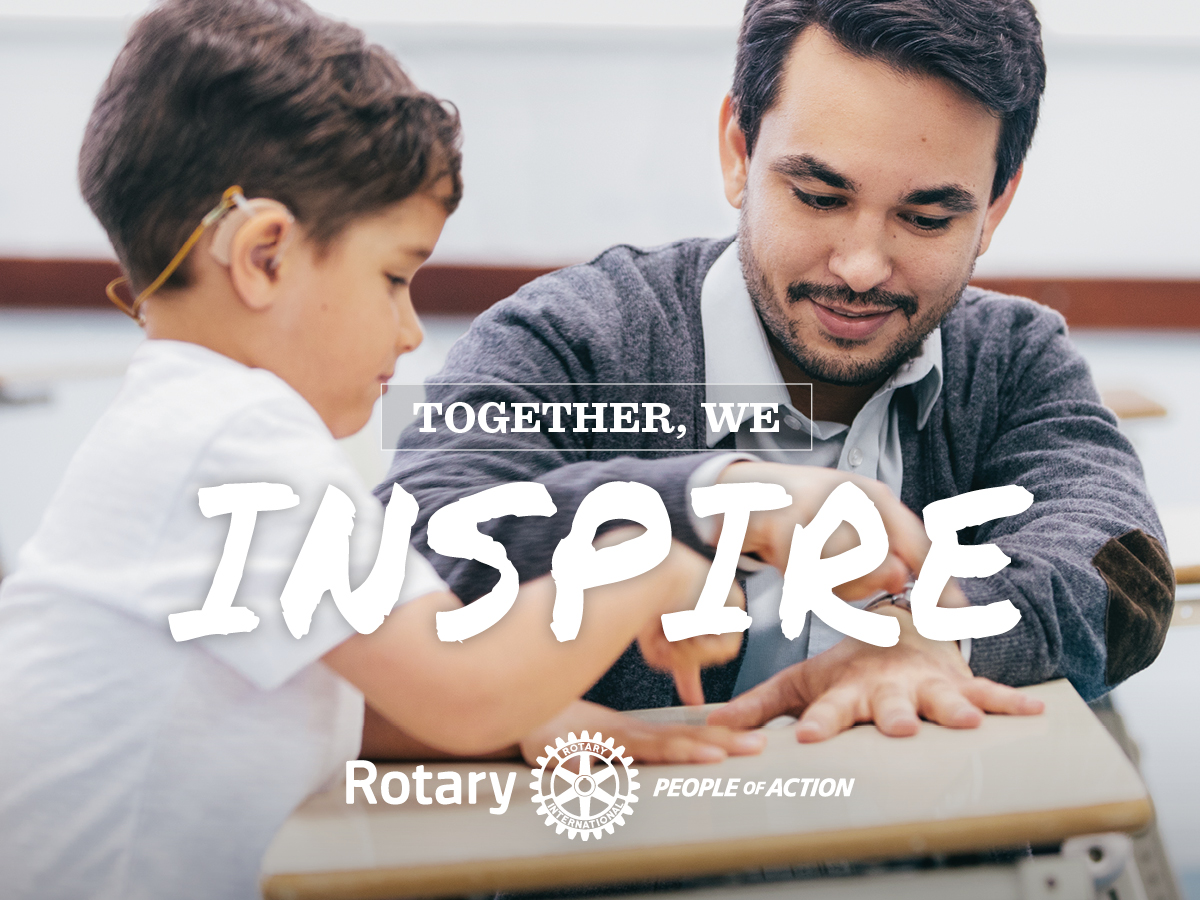 Mal for kommunikasjonsplan for XX Rotaryklubb
2018-2021Vedtatt av styret den xx.xx.2018IntroduksjonDenne kommunikasjonsplanen er basert på vedtak fattet av Distriktsguvernørene i NORFOs Vårmøte 2018, det der ble besluttet at alle klubbene i Norge skal ha en kommunikasjonsplan.Referanse: «Kommunikasjonsplan for Rotary i Norge 2018-2021»Denne kommunikasjonsplanen skal rulleres minst hvert 3. år. 
Handlingsplanen som er vedlagt, skal kontinuerlig oppdateres, minst 2 ganger pr år.Ansvarlig: President og komiteleder for PR/informasjonVisjon og strategiMål i kommunikasjonsplanen er fundamentert i Rotary International’s visjon og strategiVisjon«Together we see a world where people unite and take action to create a lasting change - across the globe, in our communities and in ourselves».StrategiStøtte og styrke klubbene – herunder øke og beholde medlemmer, samt styrke mangfoldetFokusere på å øke humanitære tjenester –herunder samarbeid med partnere og igangsette relevante prosjekter, bl.a. for unge og unge ledereForsterke profil, PR og omdømme – herunder fremme kjerneverdier og markedsføre klubbenes signaturprosjekterMålsettinger Vår overordnede målsetting for klubbens kommunikasjon er å:Bidra til synliggjøring og anerkjennelse for klubben spesielt og Rotary generelt.
Delmål:Å øke medlemsmasse og mangfold Å synliggjøre kjerneverdiene og det unike ved organisasjonenDette gjør vi ved i vår kommunikasjon å:Fremme mangfoldet Løfte frem kjerneverdiene, fredsarbeidet, det humanitære bidraget og yrkesnettverket Ta sosiale og lokale media aktivt i brukMålgrupperDenne kommunikasjonsplanen skal fortrinnsvis ivareta vår eksterne kommunikasjon. Vi skal tenke nøye over hvem vi snakker til og det er derfor viktig at vi har dette klart for oss når budskapet skal utformes. Våre viktigste eksterne målgrupper er:Potensielt nye medlemmerPotensielle samarbeidspartnereBedrifter og potensielle støttespillereVideregående skolerUngdomsorganisasjonerLokale myndigheter og politikereOmgivelsene genereltMediaVi har også noen interne målgrupper som skal ivaretas for å bidra til en god drift i klubben. Disse er:StyretKomiteledereKomitemedlemmerMedlemmeneNoen målgrupper vil til enhver tid være viktigere å nå enn andre. Hvem som er de viktigste til enhver tid vil variere avhengig av kommunikasjonstiltak og mål. Vi presiserer derfor at målgruppene nevnt over ikke er i prioritert rekkefølge. KanalerFor å nå våre eksterne målgrupper med vår kommunikasjon skal vi fortrinnsvis benytte følgende kanaler:Klubbens webløsningKlubbens Facebook-side (åpen side)Lokale mediaVåre interne målgrupper skal vi fortrinnsvis nå ved å benytte følgende kanaler:E-postSMSLukket Facebook-sideBudskap
Hovedbudskap
Det hovedbudskapet vi skal formidle via vår kommunikasjon til eksterne målgrupper er:Rotary er et åpent og mangfoldig yrkesnettverk som bruker sine ressurser og sin kompetanse til å gagne andre – lokalt, nasjonalt og internasjonalt.Førende begrep for vår kommunikasjon skal være:Frivillighet (er selve grunnlaget for Rotary)Mangfold (blant medlemmer og i arbeid)Åpenhet (som en del av omdømmebyggende tiltak)Møteplass (hvor de store spørsmål diskuteres og debattene løftes)All vår kommunikasjon skal vise at vi er en klubb/organisasjon som er:ÅpenKompetentNysgjerrigEngasjertMangfoldigForutsetninger for å lykkesFor at vi skal lykkes med de mål vi har satt for vår kommunikasjonsaktivitet, skal klubben alltid ha:En velfungerende kommunikasjonskomite med tydelig mandat/funksjonsbeskrivelse En dedikert komiteledere, fortrinnsvis med kompetanse innen kommunikasjon, som har fått grundig opplæring og innføring i arbeidet. Overlapping i posisjonen som komiteleder.   Komitemedlemmene som er valgt for to år, helst tre. En kommunikasjonskomite som aktivt bidrar til at kommunikasjonsplanen følges.Egen budsjettpost relatert til klubbens kommunikasjonsaktiviteter.Kontinuitet og fagkunnskap skal velges fremfor rotasjon i klubbens kommunikasjonskomite. Det vises ellers til:Håndbok for mediekontaktHåndbok for sosiale mediaVedlegg 1: HandlingsplanVedlegg 2: Hva vil vi at målgruppene våre skal tenke om oss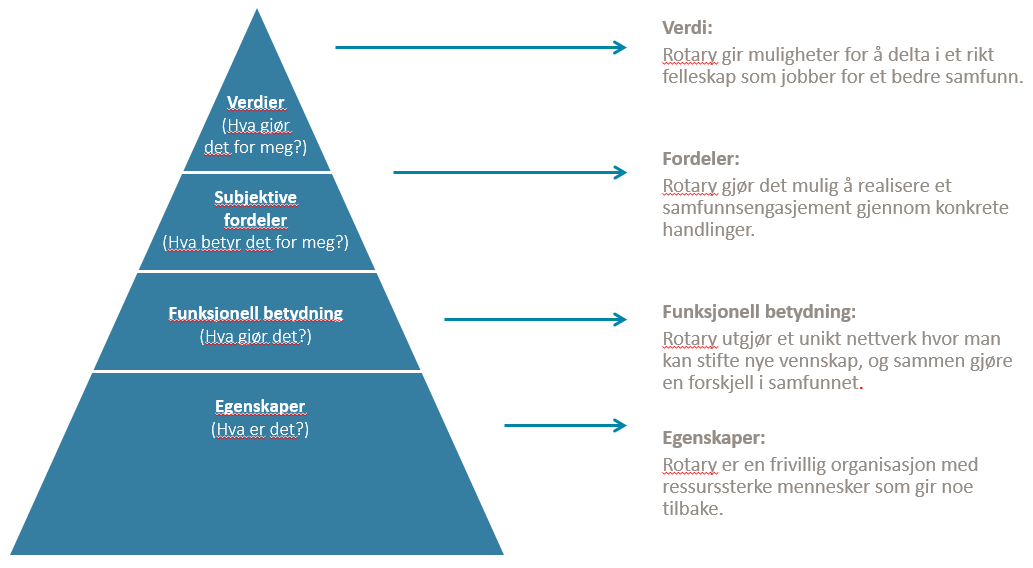 Vedlegg 3: ROTARY-fortellingenRotary er et mangfoldig og inkluderende yrkesnettverk der ulike ressurssterke mennesker kan få aktivisert sitt samfunnsengasjement. Gjennom konkrete handlinger og i samarbeid med andre bidrar man til et bedre samfunn både lokalt, nasjonalt og internasjonalt. Rotarys humanitære arbeid bygger på den unike kompetansen våre medlemmer besitter, takket være mangfoldet i organisasjonen. Dette har gitt oss årelang erfaring med internasjonalt samarbeid med organisasjoner som FN, WHO og UNICEF.Rotary bidrar i en rekke lokale aktiviteter som styrker lokalsamfunnet, slik som hverdagsintegrering, kultur- og idrettsarrangementer, arbeid for unge og eldre, helsefremmede tiltak m.m. I tillegg engasjerer Rotary seg i noen utvalgte saker på nasjonalt og internasjonalt nivå – den viktigste av dem er bekjempelsen av polio. Hver dag forsøker vi å utgjøre en forskjell i folks liv. Rotary er til for de som trenger det mest. Slik etterlever vi vårt motto: «Service Above Self».Vedlegg 4: AnalyseVi ønsker å fremme den «Beste oppfatning» av klubben og av Rotary generelt. Dette også i vår kommunikasjon med omgivelsene.Funnene nedenfor har kommet frem ved en analyse Burston Marsteller gjennomførte for NORFO i forbindelse med utarbeidelse av Kommunikasjonsplan for Rotary i Norge våren 2018.AktivitetUmiddelbartUkent-ligMåned-ligHalvår-ligÅrligEtablere komite for PR/kommunikasjonxDelta på aktuell opplæring/kurs - kommunikasjonskomitexxImplementere kommunikasjonsstrategienxImplementere handlingsplanerxOppjustere webxEtablere åpen Facebook-sidexInnlemme kampanjen People og ActionxTa i bruk Rotarys grafiske profilxOppdatere handlingsplaner (minst hver 6. måned)xInvitere Rotary-ressurser til intern opplæring 
(FB, web, kommunikasjon)xHente aktuelle saker fra distriktets web og Facebook – og dele/bruke på egne siderxDele aktuelle saker med distriktets kommunikasjonsansvarlig for evt. videreformidling på distriktets web og Facebook Dele aktuelle saker med magasinet Rotary NordenOppdatere webxOppdatere FBxIdentifiser talspersoner for klubben (yrkesaktive yngre)xIdentifisere aktuelle fotografer blant medlemmenexVære synlige på standxPrioriter tema til prosjekter og foredrag som kvinner og yngre oppfatter som attraktive – fremme disse i mediaxRevitaliser kontakten med tidligere RYLA-deltakere gjennom en samlingxDelta aktivt i nasjonalt Rotary-prosjektxDelta på arrangementer knyttet til tema der Rotary ønsker sakseierskapxKartlegg og velg potensielle samarbeidspartnere lokalt – etter at tema for sakseierskap er valgt av Rotary i NorgexBenytt verktøykassen som finnes på distriktets web
 – når denne er ferdigBruk utdeling av PHF aktivt til økt synlighetxBruk klubbens aktivitet og prosjekter til økt synlighet så ofte som mulig, minst hver 6. månedxInviter til åpne møter – start med 5. min om Rotary og klubben – minst hver 6 månedxBruk Rotary artikler, nål, gule vester oa til egen profilering og synlighetxDagens oppfatningDrivereBarriererBeste oppfatningMedlemmer og mangfold: Rotary er en selskapsklubb forbeholdt eldre menn og oppfattes som lite inkluderende.Rotary har et stort mangfold av arrangementer, og medlemmer fra ulike samfunnslagEn svært homogen medlemsgruppe mht. alder og kjønn, lite kontinuitet blant ledelse og bruk av pompøse titlerEn inkluderende arena med spennende mennesker hvor det er mulig å bidra for et bedre samfunnSakseierskap: Rotary er en plattform for et mangfold av aktiviteter –  mer enn en tematisk spisset aktør – men det er få saker som kan knyttes til Rotary i dag Nettverket av klubber og personer som vil gjøre en innsats, utgjør et potensial for kraftfulle kampanjerKlubbene er helt selvstendige til å velge hva de skal gjøre, følger ikke retningslinjer og det er lav Rotary-kunnskap interntRotary er kjent for humanitært arbeid basert på kompetente medlemmerKjerneverdier og det unike: Rotary er kjent som et viktig nettverk for mange, men hva klubben står for, er mer uklart, og det kan fremstå som Rotary ikke utgjør en forskjell i samfunnetRotary er en organisasjon hvor du må gjøre noe ut fra hva du kan – ikke bare gi pengerVerdiene beskriver mer hvordan ting skal gjøres, enn hva. Medlemmene klarer ikke selv å svare på hva Rotary er grunnet mange tilbud og uklart budskapRotary er en frivillig organisasjon som skaper bedre liv for mange ved medlemmenes kompetanseSynlighet og anerkjennelse: Rotary er lite kjent gjennom synlighet i lokalmediene og er lite aktive i SoMeLokale klubber har aktiviteter som er egnet for lokale og sosiale medierDet finnes lite kommunikasjonskompetanse i klubbene og det er avsatt lite ressurser til kommunikasjonRotary er en kjent bidragsyter i lokalsamfunn i hele Norge